POULE & POULETTE Mechlen_34870Om binnen te kunnen sleutel uit kluisje nemen.Code kluisje = 	1070 	2836Na levering sleutel opnieuw in kluisje leggen !!Indien problemen bellen naar 0471 09 67 02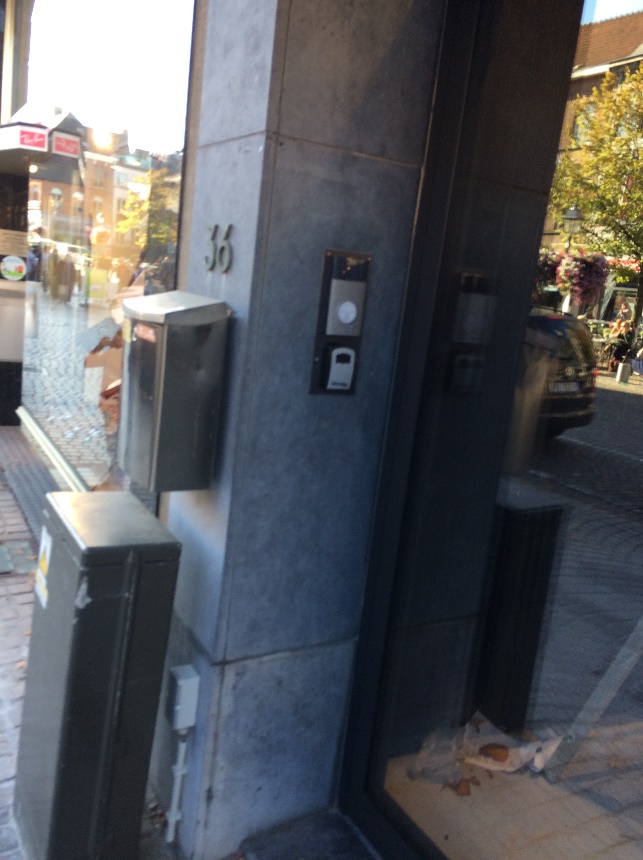 